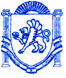  РЕСПУБЛИКА КРЫМАДМИНИСТРАЦИЯ ВЕРХОРЕЧЕНСКОГО СЕЛЬСКОГО ПОСЕЛЕНИЯ БАХЧИСАРАЙСКОГО РАЙОНА РЕСПУБЛИКИ КРЫМПРОЕКТ ПОСТАНОВЛЕНИЕот ___________ 2022г.					           № ____"О внесении изменений в постановление Администрации Верхореченского сельского поселения Бахчисарайского района Республики Крым от 14.10.2020 № 132 "Об утверждении административного регламента по предоставлению муниципальной услуги "Согласование проведения переустройства и (или) перепланировки помещения в многоквартирном доме"В соответствии с Федеральным законом от 27.07.2010 № 210-ФЗ                                     "Об организации предоставления государственных и муниципальных услуг", руководствуясь Уставом Верхореченского сельского поселения Бахчисарайского района Республики Крым, администрация Верхореченского сельского поселения ПОСТАНОВЛЯЕТ:Внести в постановление администрации Верхореченского сельского поселения Бахчисарайского района Республики Крым от 14.10.2020 № 132                               "Об утверждении административного регламента по предоставлению муниципальной услуги "Согласование проведения переустройства и (или) перепланировки помещения в многоквартирном доме" (далее – Постановление) изменения:В Административном регламенте предоставления муниципальной услуги "Согласование проведения переустройства и (или) перепланировки помещения в многоквартирном доме", утвержденном Постановлением, (далее – Административный регламент):пункт 20.2 Административного регламента дополнить новым шестым абзацем следующего содержания:"Оценка качества предоставления муниципальной услуги осуществляется в соответствии с Правилами оценки гражданами эффективности деятельности руководителей территориальных органов федеральных органов исполнительной власти (их структурных подразделений) с учетом качества предоставления ими государственных услуг, а также применения результатов указанной оценки как основания для принятия решений о досрочном прекращении исполнения соответствующими руководителями своих должностных обязанностей, утвержденными постановлением Правительства Российской Федерации от 12 декабря 2012 года № 1284 "Об оценке гражданами эффективности деятельности руководителей территориальных органов федеральных органов исполнительной власти (их структурных   подразделений)   и   территориальных   органов государственных внебюджетных фондов (их региональных отделений) с учетом качества предоставления государственных услуг, руководителей многофункциональных центров предоставления государственных и муниципальных услуг с учетом качества организации предоставления государственных и муниципальных услуг, а также о применении результатов указанной оценки как основания для принятия решений о досрочном прекращении исполнения соответствующими руководителями своих должностных обязанностей.";2) пункт 23.1 Административного регламента дополнить новым четвертым абзацем следующего содержания:"Установление личности заявителя в ходе личного приема осуществляется посредством предъявления паспорта гражданина Российской Федерации либо иного документа, удостоверяющего личность, в соответствии с законодательством Российской Федерации или посредством идентификации и аутентификации в органах, предоставляющих муниципальные услуги, многофункциональных центрах с использованием информационных технологий, предусмотренных частью 18 статьи 14.1 Федерального закона от 27 июля 2006 года № 149-ФЗ "Об информации, информационных технологиях и о защите информации" (при наличии технической возможности). Осуществляется проверка соответствия сведений, указанных в заявлении, представленным документам, полнота и правильность оформления заявления.";пункт 29.4 Административного регламента изложить в новой редакции:"Заявитель имеет право подать заявление в электронной форме                                                с использованием РПГУ. Сформированный и подписанный запрос и иные документы, необходимые для предоставления муниципальной услуги, направляется в Орган посредством РПГУ.Орган обеспечивает в срок не позднее 1 рабочего дня с момента подачи запроса на РПГУ, а в случае его поступления в нерабочий или праздничный день, –                                  в следующий за ним первый рабочий день:а) прием документов, необходимых для предоставления муниципальной услуги, и направление заявителю электронного сообщения о поступлении запроса;б) регистрацию запроса и направление заявителю уведомления о регистрации запроса либо об отказе в приеме документов, необходимых для предоставления муниципальной услуги.Электронный запрос становится доступным для должностного лица Органа, ответственного за прием и регистрацию заявления (далее – ответственное должностное лицо), в государственной информационной системе, используемой органом местного самоуправления для предоставления муниципальной услуги (далее – ГИС).Ответственное должностное лицо:проверяет наличие электронных запросов, поступивших с РПГУ, с периодичностью не реже 2 раз в день;рассматривает поступившие запрос и приложенные образы документов (документы);производит	действия по приему документов и регистрации запроса в соответствии с настоящим Административным регламентом.После принятия запроса должностным лицом, уполномоченным на предоставление муниципальной услуги, статус запроса заявителя в "личном кабинете" на РПГУ, обновляется до статуса "принято".".Настоящее постановление вступает в законную силу с момента подписания и подлежит официальному опубликованию (обнародованию).Контроль за исполнением настоящего постановления оставляю за собой.Глава администрации Верхореченского сельского поселения 		      К.Н. Османова